﹏﹏﹏﹏﹏﹏﹏﹏﹏﹏﹏﹏﹏﹏﹏﹏﹏﹏﹏﹏﹏﹏﹏﹏﹏﹏﹏﹏﹏﹏目　　次壹、總統令任免官員	2貳、專載巴拉圭共和國新任駐臺特命全權大使呈遞到任國書	8參、總統及副總統活動紀要一、總統活動紀要	9二、副總統活動紀要	10﹏﹏﹏﹏﹏﹏﹏﹏總統令﹏﹏﹏﹏﹏﹏﹏﹏行政院政務委員唐鳳另有任用，應予免職。特任唐鳳為數位發展部部長。任命李懷仁、闕河鳴為數位發展部政務次長。此令自中華民國111年8月27日生效。總　　　統　蔡英文
行政院院長　蘇貞昌任命詹東坡、鄭煌濱為簡任公務人員。任命林志峰、黃翌弘、黃仁良、陳雅惠、徐韶慧、陳俊華、劉姵君、張婉君、連澤、陳柏潤、傅國華、楊世美、蔡靜怡、潘惠伶為簡任公務人員。任命康芸馨為簡任公務人員。任命鄧文瑋、陳麗美、陳惠嬌為簡任公務人員。任命吳志偉、黃卉宇、蘇維淑為簡任公務人員。任命李易臻、黃信穎、石堂歷為簡任公務人員。任命李勇毅、顏俊仁、蔡季霖、林雅淳、盧智銘、董士龍為簡任公務人員。任命陳怡君為簡任公務人員。任命曾筱尹為簡任公務人員。任命鄒旻槐為簡任公務人員。任命吳忠家、黃志強、陳彥丞、劉紹寅、謝佳峪、黃人琦、謝品瑶、蔡松晉、黃琨竣、牟國珩、黃智恆、林佩儀、吳國浦、陳建華、孫馨徽、高琦姝、賴思儀為薦任公務人員。任命游明珠為薦任公務人員。任命劉淑萍、丁依玲、陳冠倫、李倩華、劉永鳳、曾柏勳、吳世惠、王簾涵、黃博正、方珣、蔡崇元、林宜靜、趙雅慧、李源誠、余光明、柯承宏、金國玉、陳佳惠、洪雪芳為薦任公務人員。任命方紀添、吳冠杰、吳敏華、胡淑娟、張金清、石曉玟、楊創文、張秀婷、陳坤暉、劉上賓、劉安強、蔡秀鳳、蕭智明、邱景昇、李偉琛、鄭詠仁、謝秉佑、董志強、葉鴻光、謝東銘、曹奉吉、謝文漢、許祖偉、林慶昭、李泰洆、楊秀慧、高啓榮、柳貞仰、涂育民、魏銘助、楊昇翰、林俊仁、卓奕均、蔡佰伶、蔡明潔、陳曉嵐、李珮嘉、莊崧沇、張美雪、江義正、蔡嘉晏、胡敏孝、林宜蓁、彭旭成、陳建寧、林芳妤、張韻仙、黃麗錦、張紘瑋、陳巧庭、施明秀、李美惠、邱雅玲、邱虹吟、郭婉津、董芳君、吳怡芳、王靖翔、董秀萍、林靜君、莊惠鈞、洪晏涵為薦任公務人員。任命廖立楷為薦任公務人員。任命凃志炘、蘇韋菱、余佳珉、薛澄陽、陳冠宇為薦任公務人員。任命游依依、巫孟珊、袁明亮為薦任公務人員。任命鄭伃君、周敏玲、廖婉君、梁國珠、吳佳儒、劉羽珊為薦任公務人員。任命賴俊傑、林竺潘為薦任關務人員。任命陳柏榮、蔡廷安、丁怡蕙、莊宜靜、蔡惠娟、連芸伶、陳欣澤、林春慧、孟繁偉為委任公務人員。任命林立偉、彭宣嘉為委任公務人員。任命陳冠宏、邱士展為委任公務人員。任命林俊昌、梁晉誠為委任公務人員。任命楊雅萱為委任公務人員。任命趙妮、彭崑嘉、蔡秀枝為委任公務人員。任命唐仲亨、黃鈞蔚、周孟承為委任關務人員。總　　　統　蔡英文
行政院院長　蘇貞昌任命趙瑞華、廖宗山為警監二階警察官，黃壬聰、林建隆、盧廷彰為警監三階警察官，謝建國、蔡坤益、鄭恩然、林中興、洪榮敏、蔡鴻謀為警監四階警察官。任命楊峻泓、張育維、林仲恩、姜承德、徐睿呈、劉祐辰、王廷佑、鐘嘉良、詹舒婷、周易瑩、柳佑星、林芷瑄、張郁慈、梁世詮、王品鈞、蕭柏廷、周錫安、何承諭、曾鈺翔、劉家豪、劉家瑋、林冠廷、張智博、黃聖文、單麒祥、林令媚、林彥廷、陳宏諭、楊博華、趙文山、林菖華、余禎哲、胡承祐、陳仕霖、李　青、張映晨、林詩嘉、廖庭逸、黃馨儀、方昱婷、蔡琇安、陳冠宇、吳育儒、康晢暐為警正警察官。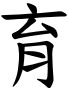 總　　　統　蔡英文
行政院院長　蘇貞昌任命傅立忠、陳建成、鄧書麟、蕭庭訓、林育如、唐晨欣為簡任公務人員。任命吳婉怡為簡任公務人員。任命李宜治為簡任公務人員。任命吳曉竹、吳春芳為簡任公務人員。任命吳金玉為簡任公務人員。任命黃財振為簡任公務人員。任命陳世超為簡任公務人員。任命楊惠娟、洪嘉佑為簡任公務人員。任命康明珠、潘依茹為簡任公務人員。任命陳效君為簡任公務人員。任命陳立志為簡任公務人員。任命黃中中、羅椉元、郁道玲、王耀弘、鄭美華為簡任公務人員。任命郭維珍為簡任公務人員。任命林皓純為簡任公務人員。任命李志郎為簡任公務人員。任命楊偉宗、張嘉玲、郭姵君為薦任公務人員。任命林婉慈、游琮聖、李慧美、江金富、申屠萱、傅筱涵為薦任公務人員。任命宋家儀、黃郁綺為薦任公務人員。任命阮植垠為薦任公務人員。任命賴宜宏、林芊蕙、黃瓊芳、黃憶筑、林彥丞、蔡雅惠、林容淑、陳雅婷、梁雅雯、蔡一如、吳文淵為薦任公務人員。任命呂珮蓁為薦任公務人員。任命廖仁鐸、黃友信、林秋萍、陳嘉佑、陳乃碧、黃筱晴、熊君哲、余沁縈、賴哲祥、洪崇榮、郭玟均、林韶青、秦秋麗、詹雅菁、廖婉妤、鄭凱云、張高維、陳建樺為薦任公務人員。任命吳霈哲、林佳慶、李念純、李佳盈、游國城、林怡君、洪邦恒、王登科、巫淑燕、詹茹惠、洪祚偉、陳奇昇、陳德璋、劉旺宗、陳俊宏、鍾佩如、林奉新、許錦華、呂麗容、劉香誼、柯智仁、石麗綸、王芝崋、林秀真為薦任公務人員。任命蔡雅琳、陳永杰、郭敏怡、陳頌惠、李惠珍、劉曉芸、戴心宇、楊勝憲、陳芃蒨、蘇伯錡、徐春華、蘇凌平、詹宜蓁、劉芯瑜為薦任公務人員。任命陳盈愷、陳愉潔、程靖惠、顏佳鈴、劉松儒、劉盛偉、黃瀅霈、廖文杰、蘇秋紅、楊靜佩、吳敏鈺、林素娟、許聖良、劉德勛為薦任公務人員。任命林祺淳、陳香梅、蔡逸芸、葉家銨、林宛郁、張雅蘭、溫坤龍、洪聖楠為薦任公務人員。任命黃麒蓉、王皖淮、鍾怡玫、翁慧彩、莊宛儒、曾裕仁、余珮菱、何建民、王勺仁、陳信良、陳台菁、廖姿羽、楊雅筑、許賀鈞、胡金芳、蕭淑文、張雅竹、昌鴻、林彥均、高至佳、江佩玲、林映州、林玥伶、林憶珊、莊雅芬為薦任公務人員。任命李嘉紋為薦任公務人員。任命黃皓群、劉瑋濡、林煊鑫、彭廣炘、徐仁川、周靜薰、王雅音為薦任公務人員。任命黃幼蓉、陳致傑、朱正益、李佾純、古淑樟、吳貴民、林正裕、陳怡薇為薦任公務人員。任命陳麗雯、楊淳博、林婕翎、蔡効霖、謝綉滿、曾瑞媛、何佩儒、劉姿妏、唐維廷、李東陵、莊森全、許惠珊、梁喬惠、陳宗佑、劉融姍、黃麗文、陳信璇、丁雅芸、吳春蕙為薦任公務人員。任命陳育瑜、陳秀蓮為薦任公務人員。任命廖偉智、林江龍為薦任公務人員。任命黃瓊慧、吳宣葳、馬宇蓁、張文凱、陳竹璋、王春文、黃明超、李金秋、楊雅瑄、吳昱翰、李佩真為薦任公務人員。任命劉芫滄、劉芳君、林貴凰、杜文萱、劉米欣、蔡承達、林宸麟、陳可芳、劉碧茹、吳彥慶、李金山、林依芳為薦任公務人員。任命孫名宣、唐瑞瑤、吳忠豪、侯政賢為薦任公務人員。任命徐健淳、廖庠、林軒宏、吳姮慧為薦任公務人員。任命呂秀琳為薦任公務人員。任命林萱蕙為薦任公務人員。任命羅健中、江宛蓁、蘇冠臨為薦任公務人員。任命曾才珊、黃美華為薦任公務人員。任命張曉芬為薦任公務人員。任命林惠菁、蔡叔揚為薦任公務人員。任命周漢欽、林稚家、郭天睿、郭正河為薦任公務人員。任命李銘欽為薦任關務人員。任命王學晢為委任公務人員。任命吳百謙為委任公務人員。任命張雅涵為委任公務人員。任命李浿綺、吳靖柔為委任公務人員。任命劉超然、林俐彣、陳揚、賴偉倫、陳嘉章、陳建源、黃知宜、許瓊文為委任公務人員。任命陳麗帆、黃煜翔為委任公務人員。任命曾維英、黃詩涵、楊舒涵、蘇進達、李美儀、鍾若吟、劉孟兒為委任公務人員。任命劉嘉雯為委任公務人員。任命郭倫瑆、林鈺智、蔡博丞、洪俊傑為委任公務人員。任命林依璇為委任公務人員。任命劉諦洛為委任公務人員。任命粘淯玲為委任公務人員。任命陳宏睿為委任公務人員。任命吳嘉嘉為委任公務人員。任命許文君為委任公務人員。任命林耿成為委任公務人員。任命李采俞為委任公務人員。任命侯東昇為臺北高等行政法院法官兼院長，蘇秋津為高雄高等行政法院法官兼院長。任命黃凡瑄、林德鑫為法官。任命張敏玲為試署法官。總　　　統　蔡英文
行政院院長　蘇貞昌任命陳建源為警正警察官。任命鄔宜容為警正警察官。任命林毅、白佳勳為警正警察官。任命蕭時益為警正警察官。總　　　統　蔡英文
行政院院長　蘇貞昌﹏﹏﹏﹏﹏﹏﹏﹏專載﹏﹏﹏﹏﹏﹏﹏﹏巴拉圭共和國新任駐臺特命全權大使呈遞到任國書巴拉圭共和國新任駐臺特命全權大使費卡洛閣下（H. E. Amb. Carlos Fleitas），於111年8月11日（星期四）上午10時在總統府台灣晴廳向總統呈遞到任國書，總統親予接受。參與典禮人員有總統府秘書長李大維、外交部部長吳釗燮、總統府第三局局長丘高偉及外交部禮賓處處長李志強；巴拉圭共和國駐臺公使彬文勇（Mr. Carlos Pintos）、一等秘書蘇約瑟（Mr. José Silguero）、武官賈佑索（Col. Esteban Gayoso）及商務專員巴玉蓮（Ms. Macarena Barboza）隨同晉見。﹏﹏﹏﹏﹏﹏﹏﹏總統活動紀要﹏﹏﹏﹏﹏﹏﹏﹏記事期間：111年8月5日至111年8月11日8月5日（星期五）˙蒞臨2022臺灣美食展開幕典禮致詞（臺北市信義區）˙出席2022總統教育獎頒獎典禮致詞（臺北市中山區）8月6日（星期六）˙無公開行程8月7日（星期日）˙無公開行程8月8日（星期一）˙主持軍禮歡迎聖文森及格瑞那丁總理龔薩福（Ralph Gonsalves）˙偕同副總統與聖文森及格瑞那丁總理龔薩福（Ralph Gonsalves）雙邊會晤暨見證兩國簽署條約及意向書儀式˙國宴宴請聖文森及格瑞那丁總理龔薩福（Ralph Gonsalves）8月9日（星期二）˙參拜永福寺、福德宮（雲林縣斗六市）˙出席「斗六．好室社會住宅開工動土典禮」致詞（雲林縣斗六市）˙出席2022壬寅雞籠中元祭開燈放彩活動致詞（基隆市信義區）8月10日（星期三）˙無公開行程8月11日（星期四）˙接受巴拉圭共和國新任駐臺特命全權大使費卡洛（Carlos Fleitas）呈遞到任國書˙勗勉空軍作戰指揮部（臺北市大安區）﹏﹏﹏﹏﹏﹏﹏﹏副總統活動紀要﹏﹏﹏﹏﹏﹏﹏﹏記事期間：111年8月5日至111年8月11日8月5日（星期五）˙無公開行程8月6日（星期六）˙無公開行程8月7日（星期日）˙無公開行程8月8日（星期一）˙出席軍禮歡迎聖文森及格瑞那丁總理龔薩福（Ralph Gonsalves）˙陪同總統與聖文森及格瑞那丁總理龔薩福（Ralph Gonsalves）雙邊會晤暨見證兩國簽署條約及意向書儀式˙陪同總統國宴宴請聖文森及格瑞那丁總理龔薩福（Ralph Gonsalves）8月9日（星期二）˙無公開行程8月10日（星期三）˙無公開行程8月11日（星期四）˙無公開行程總統府公報第7617號中華民國111年8月17日（星期三）總統令中華民國111年8月10日總統令中華民國111年8月10日總統令中華民國111年8月10日總統令中華民國111年8月11日總統令中華民國111年8月11日